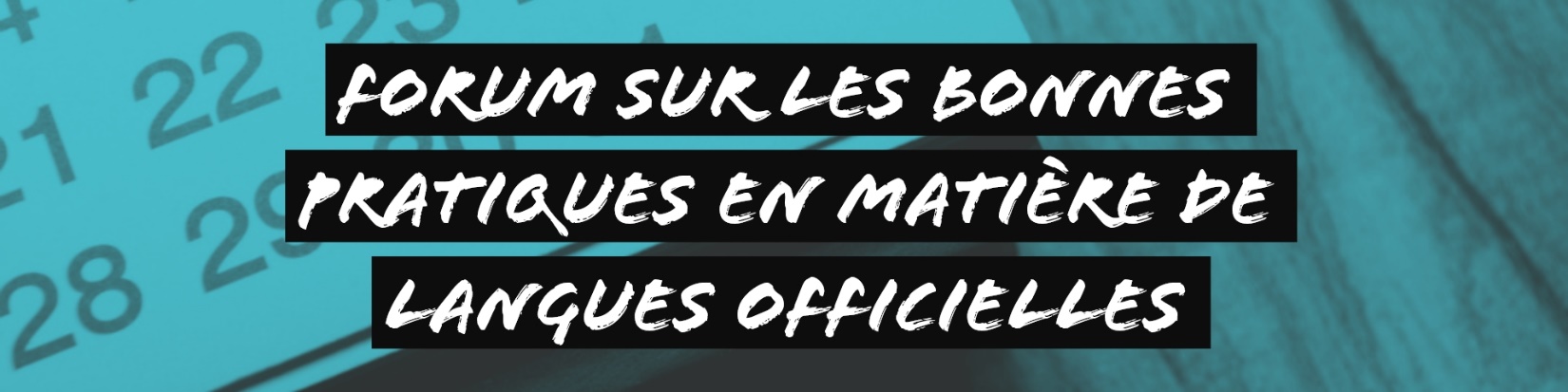 INSCRIPTIONMon institution souhaite présenter :   Une initiative novatrice (veuillez remplir la section A)  Une vidéo (veuillez remplir la section B)  Un kiosque virtuel (veuillez remplir la section C)(Il est possible de sélectionner plus d’un choix.) SECTION ASECTION BSECTION CUn espace virtuel sera réservé pour les kiosques des institutions intéressées. Plus de détails quant à l’aspect technique sera discuté avec les institutions intéressées au début 2021. Veuillez indiquer ci-dessous les ressources que vous comptez présenter :Votre formulaire rempli doit être envoyé à
OLCEInformationCELO@tbs-sct.gc.ca avant le 11 janvier 2021.Institution :Personne-ressource :Numéro de téléphone :Courriel :Titre de l’initiative : Veuillez fournir une brève description de votre initiative (150 mots maximum) :Veuillez fournir une brève description de votre initiative (150 mots maximum) :Titre de la vidéo : Durée de la vidéo :
Veuillez fournir une brève description de la vidéo (150 mots maximum) :
Veuillez fournir une brève description de la vidéo (150 mots maximum) :RessourcesDescription